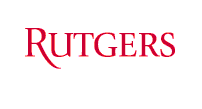 Declaration of Minor FormDepartment of Political Science401 Cooper StreetCamden, NJ 08102Date Submitted:NAMEYour email address:YEAR OF GRADUATION:MAJOR:MINOR IN POLITICAL SCIENCE:Choose one field by circling your choice:General Political Science	International Politics	Public Administration and Government Service IMPORTANT NOTICE:  Please make sure you notify both your academic advisor and your department faculty mentor. Please submit this completed form to Ms. Lisa Alston, Secretarial Assistant, Political Science Department (lisa.alston@rutgers.edu) and also to the Registrar’s Office to declare your Minor prior to graduation.Approved:__________________________________________	     Chair						Date